Информация о проведении Недели правового просвещенияв МБОУ «Саликская СОШ» с 10 по 17 февраля 2020 г.№Наименование образовательной организации Форма мероприятия Наименование мероприятияКоличество учащихся/классная параллельКоличество родителейПриглашенные лица (ФИО и занимаемая должность)1МБОУ «Саликская СОШ»Классный чвсПрофилактическая беседа17/8 класс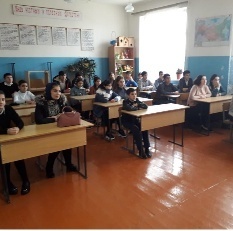 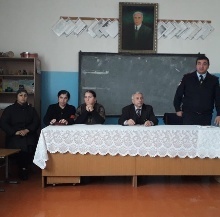 7Участковый села Салик, директор-Османов Я.К., педагог-организатор- Ганиев Ш.М., психолог- Маммаядтаева Ф.Г. МБОУ «Саликская СОШ» 2МБОУ «Саликская СОШ»Школьное мероприятие со старшими школьникамиТема: «Административная и уголовная ответственность за совершения правонарушений экстремистской и террористической  направленности »35/9,10, 11 классы25Директор-Османов Я.К., педагог-организатор- Ганиев Ш.М., психолог- Маммаядтаева Ф.Г. МБОУ «Саликская СОШ»3МБОУ «Саликская СОШ»Школьное мероприятиев начальных классахПросмотр видеофильма
youtube.com — источник видеоФильм "Экстремизм. Угроза безопасности России"25/4 «А», 4 «Б»11Директор-Османов Я.К., педагог-организатор- Ганиев Ш.М., психолог- Маммаядтаева Ф.Г. МБОУ «Саликская СОШ»4МБОУ «Саликская СОШ»МО классных руководителей «Содержание воспитания в современных условиях. Профилактика экстремизма».учителя12Директор-Османов Я.К., зам.по УВР- Пирмагомедова А.А., педагог-организатор- Ганиев Ш.М., психолог- Маммаядтаева Ф.Г. МБОУ «Саликская СОШ»